Национальная академия педагогических наук УкраиныИнститут социальной и политической психологии НАПН УкраиныЛаборатория психологии массовой коммуникации и медиаобразованияУкраинская ассоциация медиа психологов и медиа педагогов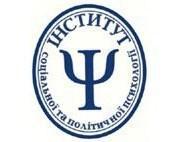 ИНФОРМАЦИОННОЕ СООБЩЕНИЕПриглашаем Вас принять участие вIII Всеукраинской научной интернет-конференцияс международным участием«МЕДИАТВОРЧЕСТВО В СОВРЕМЕННЫХ РЕАЛИЯХ:ПРОТИВОСТОЯНИЕ МЕДИАТРАВМЕ»,которая состоится 19 июня 2020УВАЖАЕМЫЕ КОЛЛЕГИ!В условиях новых цивилизационных вызовов и проблем особо актуальным становится анализ медийной среды, ее угроз, преимуществ и рисков. Пандемия COVID-19 по всему миру стимулировала развитие дистанционных форматов взаимодействия, работы и учебы. Возросли риски тотального вхождения виртуальности в повседневную жизнь. Появились новые аспекты медиа травматизации, что требует разработки медиатворчих средств противостояния деструктивным информационным воздействиям как на детей и молодежь, так и на взрослых.Институт социальной и политической психологии Национальной академии педагогических наук Украины приглашает ученых, практических психологов, работников системы образования, медиапедагогов, представителей общественных организаций, журналистов, специалистов по информационной безопасности и психологического здоровья принять участие в работе III Всеукраинской научной интернет-конференции с международным участием «Медиатворчество в современных реалиях: противостояние медиатравме». К участию в Конференции также приглашаем научную молодежь разных стран. Цель конференции – объединение усилий ученых и практиков для разработки рекомендаций научному сообществу и системе образования по решению острых проблем, создание психологических средств профилактики и защиты от деструктивного информационного воздействия средствами медиатворчества. Обмен опытом между специалистами различных сфер способствует развитию медиа образовательного движения.Конференция пройдет в формате zoom-встречи 19 июня 2020. Предполагается выпуск сборника материалов конференции.Заявки и материалы (видео выступления/тезисы/статьи) должны быть предоставлены организаторам Конференции до16 ИЮНЯ 2019 (включительно)ТЕМАТИЧЕСКИЕ НАПРАВЛЕНИЯ КОНФЕРЕНЦИИ:Психологические феномены инфодемии COVID-19 и медиа практики в условиях самоизоляции.Медиатравматизация во времена пандемии и карантина.Дистанционное образование, новейшие технологии и ресурсы медиатворчества.Медиаобразование и детское медиатворчество в профилактике медиа травматизации.Медиакультура и инфомедийна грамотность как компонент информационной безопасности.Диагностика и экспертиза травмирующего воздействия медиа.Психологическая помощь и ресурсы медиа в условиях пандемии.Медиаобразовательные инновации в период пандемии.ДЛЯ УЧАСТИЯ НЕОБХОДИМО:Заполнить электронную заявку отдельно на каждого участника: https://forms.gle/iE8wksgRkyqRCHzBA. Обратите внимание на то, что возможность подавать заявки и вносить изменения в программу конференции существует лишь до 16 июня 2020 года. По истечении указанного срока такой возможности не будет.Zoom-встреча начнется 19 июня в 10:00. Формат выступления предусматривает доклад до 10 минут или предварительно записанное выступление (5-7 минут). Видео выступления необходимо предоставить организаторам конференции до 16 июня. После конференции видео выступления будут размещены на youtube канале лаборатории психологии массовых коммуникаций и медиаобразования: https://www.youtube.com/channel/UCx29vjLNpFywxx5TCzsUAYA.Идентификатор конференции и код входа будет отправлено зарегистрированным участникам на e-mail за день до начала конференции.Отправить материалы для участия в конференции можно на электронную почту: artemis9977@gmail.com с темой письма: «ІІІ Конференция «Медиатворчество против медиатравмы».Оформление материалов.Тезисы (Иванов_АА_назва_тез.doc / docx) публикуются в авторской редакции, поэтому просьба обратить особое внимание на их оформление, поскольку это будет свидетельствовать об уважении к организаторам и участникам конференции.Требования к оформлению тезисов:Объем тезисов / статьи до 5 страниц, формата А4. Текст должен быть набран в текстовом редакторе MS Word. Размер шрифта основного текста – 14 пт; размер шрифта данных об авторах, аннотаций, списка источников – 12 пт. Стиль «Обычный»; интервал – 1,5; абзац – 1,25 см; выравнивание – по ширине. Размеры полей: левое – 20 мм, правое – 20 мм, верхнее – 20, нижнее – 20 мм. Предельные размеры таблиц и рисунков в тексте (104x170) мм, название таблицы размещать над таблицей (выравнивание «по правому краю», курсив). Названия рисунков – под рисунком. Минимальный размер шрифта таблиц – 8 пт.Элементы заголовке: в первой строке – инициалы и фамилия автора (авторов), ученая степень, ученое звание (выравнивание «по правому краю»); следующая строка – должность, учебное заведение, город, страна (выравнивание «по правому краю»); следующая строка – название тезисов / статьи (выравнивание «по центру», заглавными буквами, жирный шрифт); следующая строка – текст аннотации и ключевые слова на украинском/русском, название, фамилия автора и аннотация и ключевые слова на английском языке (выравнивание «по ширине») – для статьи. Тезисы аннотации не нуждаются (подается только перевод названия и фамилии авторов на русском и английском языках). Ключевые элементы основного текста тезисов / статьи: постановка проблемы, цель, изложение основного материала, выводы. Список литературы оформляется в соответствии с библиографическим стилем APA. Рекомендуется использовать автоматизированным онлайн-сервисом http://www.citethisforme.com/. Источники в списке не нумеруются и приводятся в алфавитном порядке. Авторы отвечают за содержание и достоверность представленных материалов. Тезисы в электронном виде будут опубликованы на сайте лаборатории до начала Конференции – http://mediaosvita.org.ua/ и в электронной библиотеке Национальной академии педагогических наук Украины.Участники конференции по ее окончанию получат электронные сертификаты.Организационный взнос конференции составляет 3 евро (для обеспечения ее проведения на Zoom-платформе). После регистрации реквизиты будут высланы участникам на почту.Рабочие языки – украинский, русский, английский.За справками обращайтесь:Чаплинская Юлия Сергеевна: +38 (063) 7811508 (Whats App, Viber). Или на платформе Facebook: https://www.facebook.com/artemis9977 Дятел Надежда Леонидовна: +38 (096) 8250668До встречи на конференции!